SURFACE AREASurface Area: sum of all the areas of all the surfaces (faces) of a three-dimensional figure; example: amount of wrapping paper needed to cover a box; surface area is in squared units Complete the F-A-T table to calculate the surface area of each geometric solid. Show all work. Include labels with your answers. TOTAL SURFACE AREA:  ______________________________________________________________ TOTAL SURFACE AREA:  ______________________________________________________________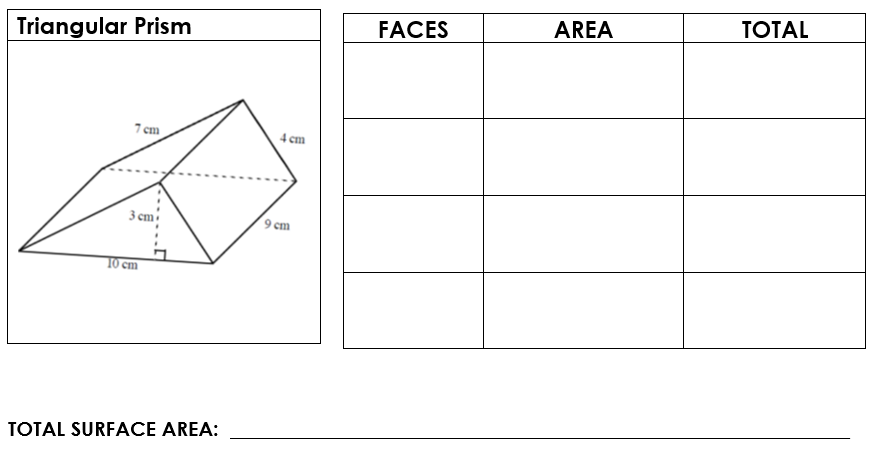 TOTAL SURFACE AREA:  ______________________________________________________________ YOUR TURN: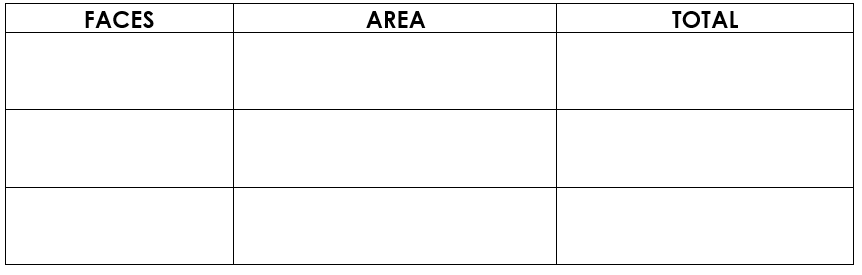 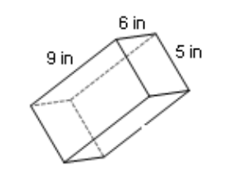 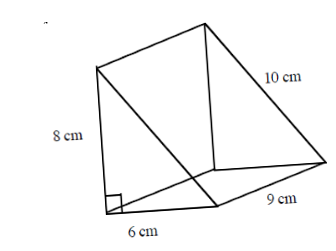 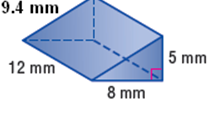 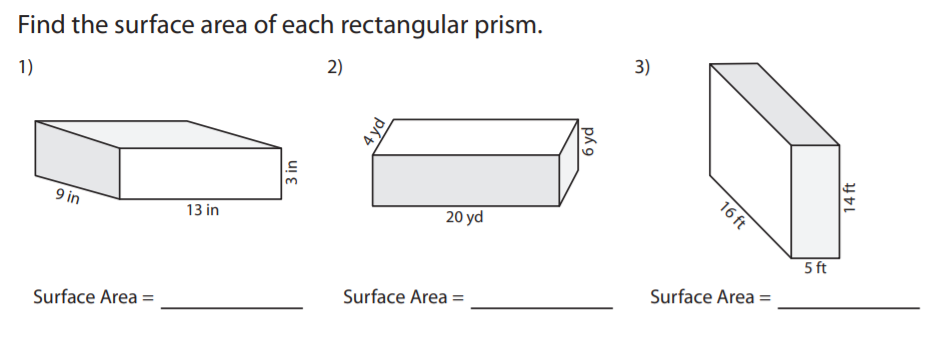 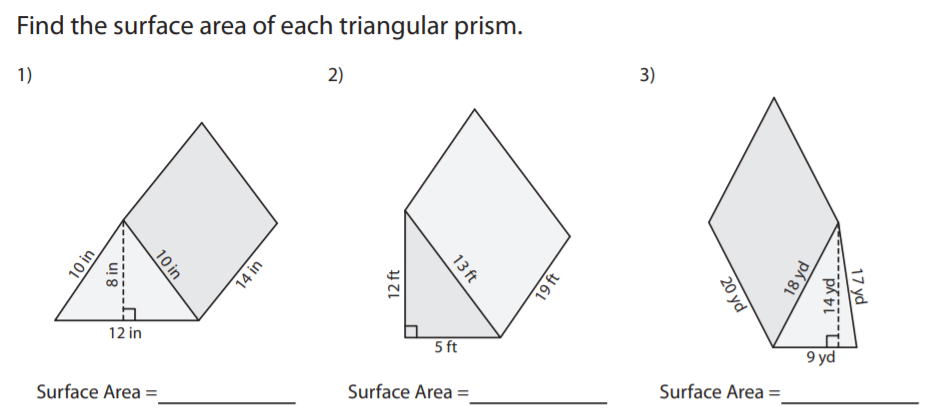 Rectangular Prism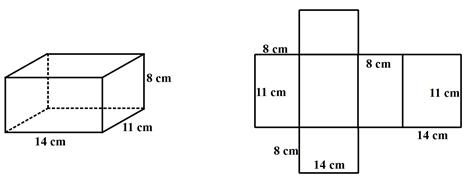 Triangular Prism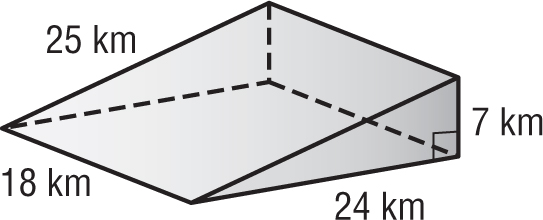 Rectangular Prism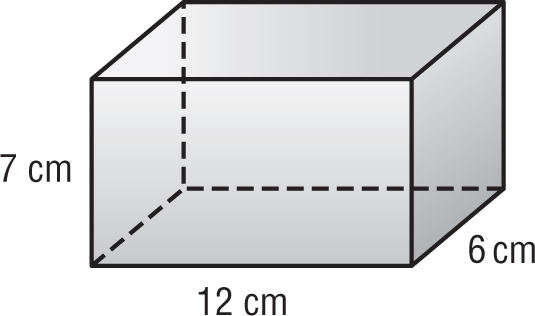 